1.  Reflect trapezoid ABCD across the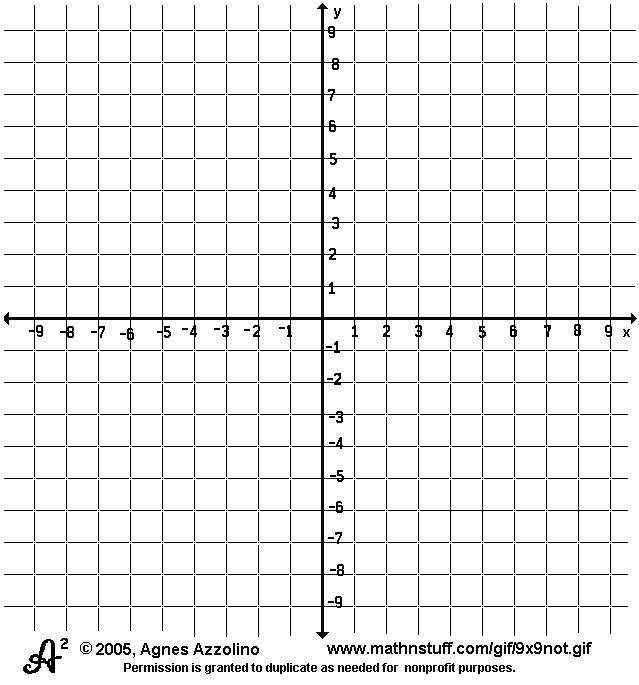       y-axis. Label trapezoid A’B’C’D’.      List the coordinates of the prime      points below.	A’ (                )	B’ (                 )	C’ (                 )	D’ (                 )2.  Dilate triangle GHI by a       scale factor of 2.      Label triangle G’H’I’. List the      coordinates of the prime points      below.			G’ (                )	H’ (                 )	I’ (                 )3. What are the differences between          similar and congruent figures?